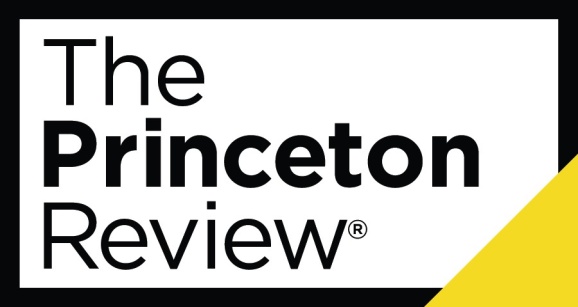 Practice ACT TestFind out where you stand!Want to take a practice ACT without it counting towards college admissions?Steinbrenner High School is pleased to offer students a practice test and strategy session to help boost their ACT scores!  Practice Test and Strategy Session:Date:	 Saturday, October 7, 2017Location:    	Steinbrenner High SchoolTime:	 9:00AM – 3:30PM** Check-in begins at 8:45AM. Bring your scientific or graphing calculator and #2 pencils.  Once students arrive, they must stay until test is over **Test Event Includes:Strategy Session – tips & strategies for acing the ACTLunch (provided by SHS PTSA)Full-length practice ACTRegistration:Cost: $25.00    Registration Deadline: September 30, 2017 (Lunch provided and all proceeds benefit SHS PTSA)To get more details, register, and make payment, please visit the Steinbrenner PTSA website at http://steinbrennerptsa.org and look for the ACT Review link.You can also complete this registration form and send it with your payment to the Student Affairs Office, or mail to:Steinbrenner High SchoolATTN: ACT Review 5575 West Lutz Lake Fern RoadLutz, FL  33558   Need more info?Contact Melissa Fleet at ACTreviewSHS@gmail.com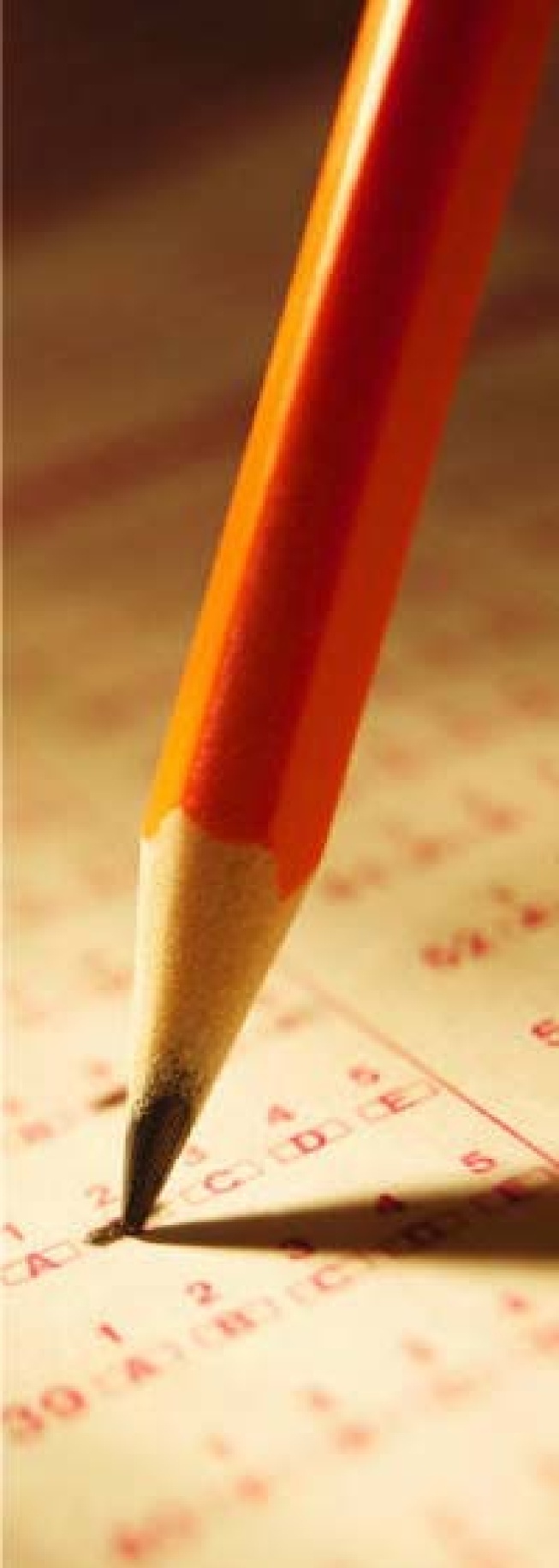 800-2Review | PrincetonReview.comThe Princeton Review name and logo are trademarks of The Princeton Review, Inc., which is not affiliated with Princeton UniversityStudent Name: _______________________________________ Graduation Year: ___________Address: _____________________________  	 Lunch Choices:      		Chick Fil A               _____________________________                                  Grilled Chicken Cool WrapPhone Number: _______________________                                   Veggie Cool WrapEmail: _______________________________   	Emergency Contact Name and Phone: ______________________________